Subject: Heartfelt Gratitude for YCPL/VIVO Scholarship Support.ToYCPL/ VIVO Team,Respected sir,With all  due respect, I would like to state that I am Ramesh Ghorai, currently a 2nd year (4th Semester) student of Chemical Engineering ( B.Tech) from National Institute of Technology Durgapur. I am writing to express my sincere gratitude for being selected as a recipient of the 'MUKTI TSS COMMUNITY'. I am truly honoured for the support which YCPL/VIVO provided to me. The scholarship is not only a financial assistance but also a significant help for me to continue my academic career. I am grateful for YCPL/VIVO's commitment to helping students and fostering educational growth.Thank you for your invaluable support. I assure you that I take this opportunity seriously and am eager to make the most of it and contribute positively to my academic and professional pursuits. I am also attaching my previous semester grade card with this mail. Please find attached for reference.Thank you.Yours sincerely,Ramesh GhoraiDate: 20.1.2024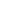 